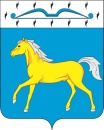 АДМИНИСТРАЦИЯ ПРИХОЛМСКОГО СЕЛЬСОВЕТА                                   МИНУСИНСКОГО РАЙОНА                            КРАСНОЯРСКОГО КРАЯ                                   РОССИЙСКАЯ ФЕДЕРАЦИЯ                                                Р А С П О Р Я Ж Е Н И Е26.03.2020                                  п. Прихолмье                                № 7-рО дополнительных мерах по недопущению завоза и распространения новой коронавирусной инфекции, вызванной 2019-nCoV, на территории Прихолмского сельсовета Минусинского района Красноярского краяВ соответствии со статьей 14 Федерального закона от 21.12.1994 № 68-ФЗ «О защите населения и территорий от чрезвычайных ситуаций природного и техногенного характера», Федеральным законом от 30.03.1999 № 52-ФЗ «О санитарно-эпидемиологическом благополучии населения», Указом Губернатора Красноярского края от 16.03.2020 № 54-уг «О мерах по организации и проведению мероприятий, направленных на предупреждение завоза и распространения, своевременного выявления и изоляции лиц с признаками новой коронавирусной инфекции, вызванной 2019-nCoV, на территории Красноярского края», Протоколом заседания Президиума Правительства Красноярского края от 23.03.2020 г. № 6зп, руководствуясь ст. 20 Устава Прихолмского сельсовета Минусинского района Красноярского края, РАСПОРЯЖАЮСЬ:Рекомендовать жителям посёлка Прихолмье и посёлка Притубинский Прихолмского сельсовета Минусинского района Красноярского края:ограничить свои выезды за пределы территории Прихолмского сельсовета Минусинского района Красноярского края за исключением поездок, носящих неотложный характер и вызванных крайней необходимостью;ограничить свои выезды за пределы посёлка Прихолмье и посёлка Притубинский Прихолмского сельсовета Минусинского района Красноярского края за исключением поездок, носящих неотложный характер и вызванных крайней необходимостью;ограничить своё посещение торгово-развлекательных центров и иных мест скопления людей (парки, скверы, детские площадки, общественные пространства).Контроль за исполнением настоящего распоряжения оставляю за собой.Распоряжение вступает в силу со дня подписания, подлежит размещению на официальном сайте администрации Прихолмского сельсовета Минусинского района в сети «Интернет» и в официальном печатном издании «Прихолмские вести».Глава Прихолмского сельсовета:                                                  К.Г. Форсел 